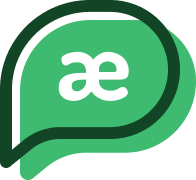 1. Âm /e/1.1. “a” được phát âm là /e/ 1.2. “e” phát âm là /e/ khi nó nằm trong những từ một âm tiết có tận cùng là một hay nhiều phụ âm (trừ “r”)- ead, air, are1.3. “ea” được phát âm là /e/ trong một số trường hợp2. Âm /æ/“a” được phát âm là /æ/ trong các trường hợp:2.1. Trong những từ có một âm tiết mà tận cùng bằng một hay nhiều phụ âm2.2. Khi ở trong một âm tiết được nhấn mạnh của một chữ có nhiều âm tiết và đứng trước hai phụ âm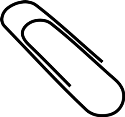 	1.	A. gate	B. sensitive	C. date	D. fate	2.	A. rain	B. they	C. bread	D. lake	3.	A. anyone	B. many	C. head	D. safe	4.	A. translation	B. dead	C. tender	D. measure	5.	A. obey	B. leather	C. train	D. paint	6.	A. hearken	B. perhaps	C. marvelous	D. task	7.	A. park	B. March	C. map	D. shark	8.	A. charge	B. manner	C. shall	D. candle	9.	A. bar	B. hard	C. thank	D. start	10. A. can	B. jam	C. sand	D. smart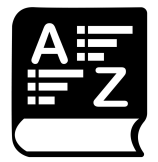 goggles	court	 breaststroke 	stadium	volleyball	achievement	skipping rope	 boxing	tug of war	referee1.  A sport in which two people fight each other with their hands, while wearing very large thick gloves.			_____________2.  A game in which two teams of six players use their hands to hit a large ball backwards and forwards over a high net while trying not to let the ball touch the ground on their own side.			_____________3.  A pair of glasses that fit closely to the face to protect the eyes from wind, dust, water, etc.				_____________4.  A thing that somebody has done successfully, especially using their own effort and skill.				_____________5.  A style of swimming that you do on your front, moving your arms and legs away from your body and then back towards it in a circle.	_____________6.  A place where games such as tennis are played.	_____________7.  A type of sport in which two teams show their strength by pulling against each other at the opposite ends of a rope, and each team tries to pull the other over a line on the ground.				_____________8.  A piece of rope, usually with a handle at each end, that you hold, turn over your head and then jump over, for fun or to keep fit.		_____________9.  A large sports ground surrounded by rows of seats and usually other buildings.				_____________10.  A person who is in charge of a sports game and who makes certain that the rules are followed.				_____________+* 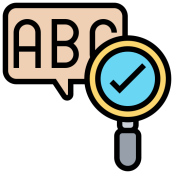 I.	Past simplea.	Form	b.	How to change infinitive verbs into past form	Động từ ở thì quá khứ được chia làm 2 loại: có quy tắc và bất quy tắc.❖	Đối với động từ có quy tắc, khi chuyển sang dạng quá khứ, ta thêm đuôi “ed”.	help  helped	want  wanted❖	Nếu động từ kết thúc bằng nguyên âm + y, ta thêm đuôi “ed" như bình thường.	play  played	stay  stayed❖	Nếu động từ kết thúc bằng phụ âm + y  ta đổi y  ied.	cry  cried	study  studied❖	Đối với động từ bất quy tắc: tra dạng quá khứ trong Bảng động từ bất quy tắc.c.	Use	Dùng để diễn tả hành động đã xảy ra và kết thúc hoàn toàn trong quá khứ. (Trong câu thường có các trạng ngữ chỉ thời gian)Example	She worked for Thang Long Company last year. Now she is working for the BBC Company. (Năm ngoái cô ấy làm việc cho công ty Thăng Long. Năm nay cô ấy làm việc cho công ty BBC.)d.	Signals	- yesterday (hôm qua), at that moment (lúc đó), last night (tối hôm qua)	- last + week/ month/ year: tuần/ tháng/ năm vừa rồi	- Khoảng thời gian + ago (cách đây ...): two days ago (cách đây 2 ngày), three years ago (cách đây 3 năm)	- In + năm: in 2000 (năm 2000)2.	Imperatives	Câu mệnh lệnh dùng khi ta muốn yêu cầu ai đó làm việc hoặc đừng làm việc gì đóFormExample	-	Look at the board! (Hãy nhìn lên bảng)	-	Don’t play with the dog! (Đừng đùa với con chó!)Change the verbs into simple past form.II. Complete the following sentences with the correct form of the verbs in brackets.1.	I (not be)				very happy yesterday.2.	The people in the café (not be)	___ friendly when I was there yesterday.3.	I (leave)			 my school bag at school this morning.4.	It (be)			 a great film in 2001.5.	Our teacher (tell)			 us to be quiet yesterday.6.	I went to the shop but I (not have)				any money.7.	Susan (not know)		 about the exam and she did very badly.8.	I (buy) 			a ticket for the football match yesterday.III. Complete the funny story with the Past Simple of the verbs in brackets.	It (1.be)		 Sunday, the day of the big game. The players (2.arrive)____	early. They (3. be)		excited. Everyone (4.want)	 to play. There (5.be)	lots of people in the stadium. They (6. wave)		 and (7.cheer)		 when the players (8.walk)		 on to the ground.The referee (9. call)	 the captains to the middle. The referee (10. ask)	. "Where is the ball?" Nobody (11. answer)		.All the players (12.look) 	at the ground. There (13.be)			 no ball. The referee (14.cancel)_____ the game.1.	I ________ a English course to improve all the skills.	A. not joined		B. joined		C. did joined	D. join2.	We _______to our friend last night.	A. spoke		B. speak		C. speaked		D. spoken3.	We ________ and__________ lunch at the cafeteria with them.	A. talked/have		B. talked/ had		C. talk/had		D. talked/ have4.	__________you attend yoga class when I___________ at home?	A. Did/ stayed				B. Didn’t/ didn’t stayed	C. Did/ didn’t stayed				D. Did/ stayed5.	I __________his car to work while he was sleeping.	A. drive		B. drove			C. driving	D. driven6.	The man ________________the door and ____________pieces of paper.	A. open/ thrown			B. opened/ threw	C. opened/ thrown		D. open/ throw7.	He ______ them into a room.	A. led	B. lead	C. leaded	D. leads8.	He ___________off his hat and________ into the room.	A. take/went	B. take/go	C. taken/go	D. took/ went9.	The meeting .___________5 minutes ago.	A. finished	B. finish	C. did not finish	D. did finish10.	When _______ she _____________ the report?	A. do/ finish	B. did/ finished	C. did/finish D. didn’t/ finished1.	Did your uncle took you to watch the football match last week?	  A	    B		C		   D2.	Last summer my parents buyed me a lot of different gifts.		A			B	   C		   D3.	There was many people standing on the street.		  A	      B      C	  D4.	I ate noodles for dinner but I wasn’t eat anything for lunch.	  A	  B		    C		   D5.	The food was delicious, but most things didn’t cheap.	  A     B	        C		 D6.  Albert Park is a relaxed and interesting place to spend the day.	  			 A	  B		C		  D7.  This is the most wonderful weather I have experience this week .       A	 B			   	   C		 D	8.  He is going to take an umbrella but it is raining heavily outside.	  		      A	  B		C		  D9.  She is the most happy woman in the world .  	     A	     B	 C  D10.  Skiing , skating and  karate are my favourite games .       A            B         C               D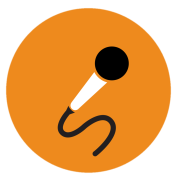 +* 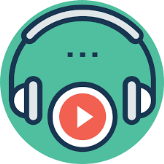 	1. He goes swimming at 6 o’clock on Monday.			2. He plays basketball between 7a.m. and 9 a.m. on Tuesday.			3. He can’t do any sports on Thursday.			4. On Friday morning, he join a chess club at his school.			5. His football team often loses the matches.		+* 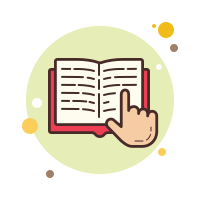 Basketball is a pretty cheap (1)___________ to play in terms of equipment. So long as you have shoes and clothes and a ball, you can play. You can play with 1 hoop or 2, but it is way more fun to have a full court to (2)___________ on and several friends to do it with.  Of course, you can have knee braces, expensive shoes, and some fancy jerseys if you want, but you can play (3)___________ them if you want.	Basketball is a (4)___________ of 5-on-5. There are 5 different (5)___________: point guard, shooting guard, center, small forward, and power forward. Unlike some other sports, all players can (6)___________ points, and there is NO goalkeeper. There isn’t a (7)___________ position to play!	Basketball has 4 quarters. For pro games, quarters are 15 minutes. Teams switch directions of play after (8)___________ quarter.Physical activity is the (1) _______ obvious benefit of sports participation. Children often spend too much time watching television or (2) _______ video games. But sports practices and games provide an opportunity for exercise that can help keep kids in shape and (3) _______.	Sports participation can help children develop social skills that will benefit them (4)_______ their entire lives. They learn to interact not only with other children their age, (5) _______ also with older individuals in their coaches and sports officials. Kids learn leadership skills, team-building skills and communication skills that will help them in school, their future (6)_______ and personal relationships.1.	A. more	B. much	C. most	D. least2.	A. doing	B. playing	C. paying	D. watching3.	A. healthy	B. wealthy	C. happy	D. funny4.	A. for	B. on	C. at	D. throughout5.	A. and	B. so	C. but	D. then6. A. world		B. career	    C. game	       D. shape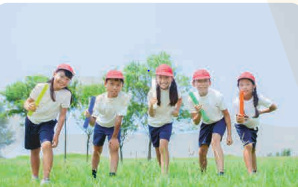 +* 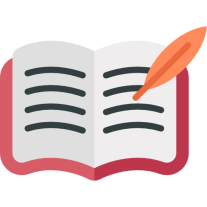 1. which/ you/ do/ sports/ at/do/ school? 	……………………………………………………………………………………2.do/ when/ do/ you/ sport? 	……………………………………………………………………………………3. favourite/ are/ your/ who/ sports stars? 	……………………………………………………………………………………4.do/you/ go/ how often/ running? 	……………………………………………………………………………………5.team/ sports/ play/ you/ do? 	……………………………………………………………………………………6. what/ TV/ you/ do/ on/ sports/ watch? 	……………………………………………………………………………………7.football/ is/ what/ favourite/ your/ team? 	……………………………………………………………………………………8.swimming/ you/ do/ go/ how often? ……………………………………………………………………………………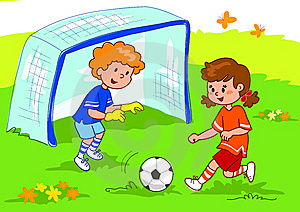 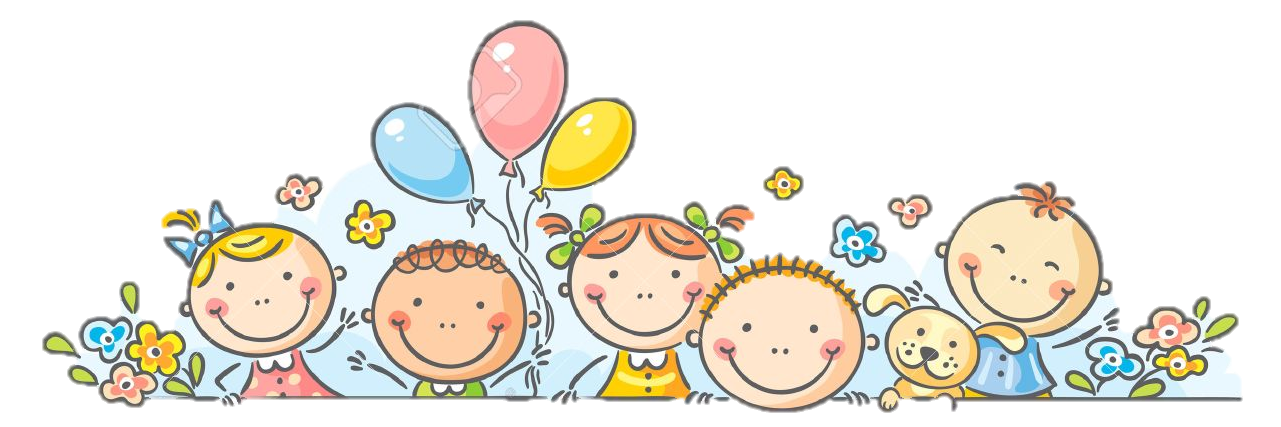 ………ĐÁP ÁN CHI TIẾT+* 	1. B	2. C	3. D	4. A	5. B	6. B	7. C	8. A	9. C	10. D+* 	1. karate	2. table tennis	3. cycling	4. skiing	5. boxing	6. aerobics	7. Skateboarding 8. marathon	9. tennis	10.volleyball	1. boxing	2. chess	3. tennis	4. swimming	5. aerobics	6. volleyball	7. skateboarding	8. football	1. boxing	2. volleyball	3. goggles	4. achievement	5. breaststroke	6. court	7. tug of war	8. skipping rope  9. stadium	10. refereeChange the verbs into simple past form.II. Complete the following sentences with the correct form of the verbs in brackets.	III. Complete the funny story with the Past Simple of the verbs in brackets.	+* 	1. What did you do last night?	2.Which channel was it on?	3.What sport do you like best?/What is your favourite sport?	4.How often do you play basketball?	5.Where do you often play it?	6.Who is your favourite basketball player?+* 1. F 	2. T	3. F	4.T		5.FListening transcript:	I love sports. I spend much of my time doing different kinds of sports. Every Monday and Wednesday afternoon, at 5 o’clock, I go swimming with my closet friend. On Tuesday morning, I don’t have a class, so I play basketball from 7 am to 9 am. I can’t do any sports on Thursday because I have too many classes at school. Every Friday morning, I join a chess club at my school. Saturday and Sunday afternoon are for exciting football matches. I am in a strong team, and we often win the matches.+*  Her Sports Day occurred on the 8th of September in 2016the school was beautifully decorated with colorful flagsParents were invited to watch their children participate in many events.The children used balls, hoops, skipping-ropes and bags in the competition.The Upper Primary students competed in many sports such as hurdles, relay races, short distance races, high jump and long jump.Task II.	Complete the passage with the words from the box.Task III.	Choose the correct answers to complete the passage.+* 1. Which sports do you do at school?2. When do you do sports?3. Who are your favourite sports stars?4. How often do you go running?5. Do you play team sports?6. What sports do you watch on TV?7. What is your favourite football team?8. How often do you go swimming?/e//æ/readyblackExamplesTranscriptionMeaningmany/meni/nhiềuanyone/eniwʌn /bất kỳ aiExamplesTranscriptionMeaningget/get/có, trở nênbread/bred/bánh mìExamplesTranscriptionMeaningheavy/hevi/nặngbreakfast /'brekfǝst/bữa sángExamplesTranscriptionMeaninghat/hæt/cái mũsad/sæd/buồnExamplesTranscriptionMeaningcandle/ˈkændl/cây nếncaptain/ˈkæptɪn/đại úy, thuyền trưởngheavymenlatterhencebellhappypleasuresnackextend	pantsgelbagchequedraughtnarrowshellhavedeadhellblackhanddragtenbagbreadNew wordsTranscriptionMeaningachievement/əˈtʃiːvmənt/thành tựuaerobics/eəˈrəʊbɪks/môn thể dục nhịp điệuathlete/ˈæθliːt/vận động viênbadminton/ˈbædmɪntən/môn cầu lôngbasketball/ˈbɑːskɪtbɔːl/môn bóng rổbat/bæt/gậy đánh bóng chàyblind man’s bluff/blaɪnd mænz blʌf/trò bịt mắt bắt dêboat/bəʊt/con thuyềnboxing/ˈbɒksɪŋ/môn đấm bốcbreaststroke/ˈbreststrəʊk/bơi ếchcareer/kəˈrɪə(r)/nghề nghiệp, sự nghiệpchess/tʃes/cờ vuachew/tʃuː/nhaicongratulation/kənɡrætʃuˈleɪʃn/chúc mừngcourt/kɔːt/sân (quần vợt)cycling/ˈsaɪklɪŋ/đạp xe đạpelect/ɪˈlekt/bầu chọn, bình chọnequipment/ɪˈkwɪpmənt/dụng cụexhausted/ɪɡˈzɔːstɪd/mệt lả, kiệt sứcfantastic/fænˈtæstɪk/tuyệt vờifishing/ˈfɪʃɪŋ/môn câu cáfit/ˈfɪt/khỏe mạnh, vừa vặnfootball/ˈfʊtbɔːl/môn bóng đáfootball match/ˈfʊtbɔːl mætʃ/trận đấu bóng đáfootball player/ˈfʊtbɔːl ˈpleɪər/cầu thủ bóng đágoggles/ˈɡɒɡlz/kính (bảo hộ)gym/dʒɪm/phòng tập thể dụcindividual/ɪndɪˈvɪdjuəl/có tính cá nhânkarate/kəˈrɑːti/môn ka-ra-têlast/lɑːst/kéo dàimarathon/ˈmærəθən/cuộc đua ma-ra-tôngmarble/ˈmɑːbl/viên bimatch/mætʃ/trận đấuOlympic games/əʊˈlɪmpɪk geɪmz/thế vận hội Olympicpedal/ˈpedəl/bàn đạp (xe đạp)playground/ˈpleɪɡraʊnd/sân chơiprofessional/prəˈfeʃənəl/chuyên nghiệpracket/ˈrækɪt/vợt (chơi quần vợt)referee/refəˈriː/trọng tàiregard/rɪˈɡɑːd/coi như, xem nhưring/rɪŋ/vũ đài (thể thao)running/ˈrʌnɪŋ/môn chạysailing/ˈseɪlɪŋ/môn chèo thuyềnskateboard/ˈskeɪtbɔːd/ván trượtskateboarding/ˈskeɪtbɔːdɪŋ/môn trượt vánski/skiː/ván trượt bangskiing/skiːɪŋ/môn trượt bangskipping/skɪpɪŋ/nhảy dâysport shoes/spɔːts ʃuː/giày thể thaosports competition/spɔːts kɒmpəˈtɪʃn/cuộc thi đấu thể thaosporty/ˈspɔːti/yêu thể thaostadium/ˈsteɪdiəm/sân vận độngswallow/ˈswɒləʊ/nuốtswimming/ˈswɪmɪŋ/môn bơi lộitable tennis/ˈteɪbl ˈtenɪs/môn bóng bàntennis/ˈtenɪs/môn quần vợttug of war/tʌg əv ˈwɔːr/trò kéo covolleyball/ˈvɒlibɔːl/môn bóng chuyềnweather forecast/ˈweðə ˈfɔːkɑːst/dự báo thời tiếtboxingkaratetable tennisaerobicstenniscyclingskateboardingskiing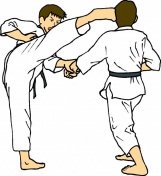 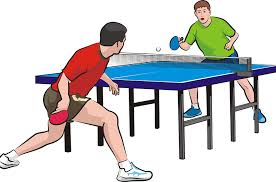 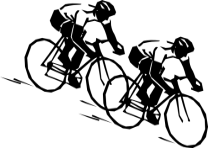 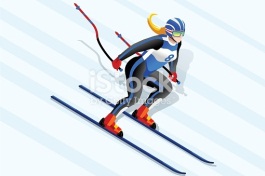 1. ______________2. ______________3. ______________4. ______________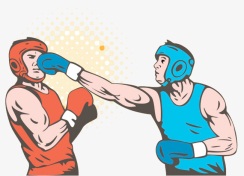 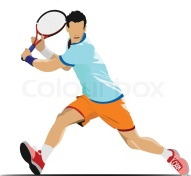 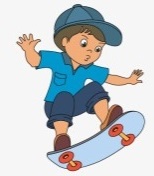 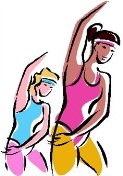 5. ______________6. ______________7. ______________8. ______________badmintonkaratecyclingyogaskateboardingsocceraerobicsfootballgymnasticsjoggingswimmingbasketballhikinggolfjudo	boxingskiingtennis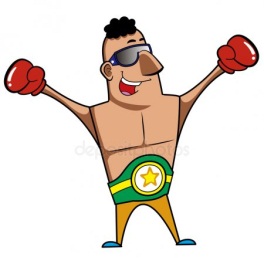 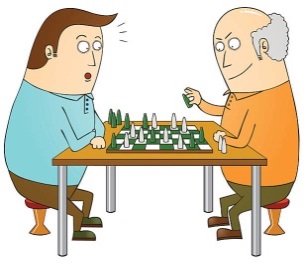 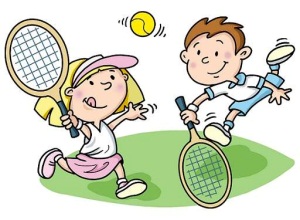 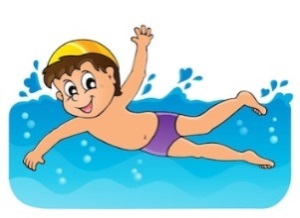 1. ______________2. ______________3. ______________4. ______________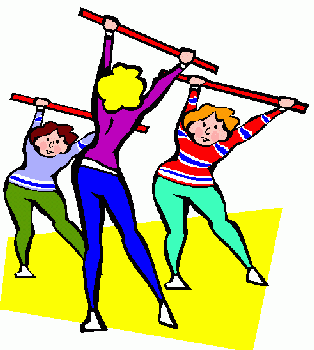 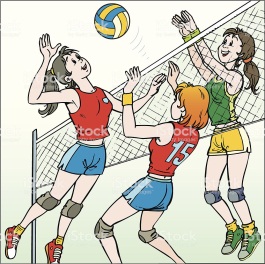 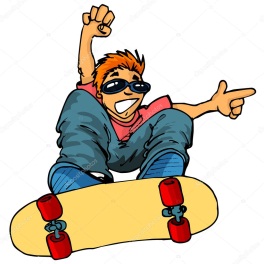 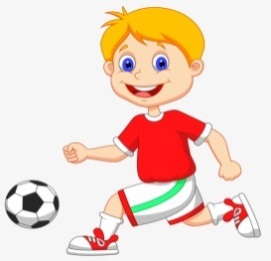 5. ______________6. ______________7. ______________8.______________Normal VerbTo be(+)S + VedYou, we, they + wereI, he, she, it + was(-)S + didn’t + V-infYou, we, they + weren’tI, he, she, it + wasn’t(?)Did + S + V-inf?Were + you, we, they?Was + I, he, she, it?No.Present formPast formNo.Present formPast form1.be_______________9.read_______________2.play_______________10.listen_______________3.go_______________11.learn_______________4.do_______________12.drink_______________5.bring_______________13.work_______________6.see_______________14.forget_______________7.find______________15.have_______________8.give_______________16.know_______________Turn leftCatchDon’t be late!HaveOpenStop the car!Come inDon’twaitDon’t forgetComePassHelp me!TakeDon’t listen1.	Don’t wait for me. I’m not coming tonight.2.	______an umbrella with you. It’s raining.3. 		a rest. You look tired.4. 		at the end of the street.5. 		I can’t swim!6.		to take your passport.7.	___________There’s a mouse in the road.8.	___________to my cocktail party, please.9.		your books at page 15.10.		 the salt, please.11.	___________to that record. It’s terrible.12.	__________The train leaves at 8 o’clock.13.		and have a glass of lemonade.14.	__________the first train in the morning.Do you like to watch sports on TV?Volleyball, I think.What sports are you best at?Three or four times.How much exercise do you get each week?Because it can help them be healthy.Did you do any exercise or play any sports yesterday?Yes, I like watching sports more than playing them.Do you prefer team sports or individual sports?I don’t like either of them. I’m not a sporty person.What is the most popular sport in the world?Football or soccerWhich is better, basketball or volleyball?Swimming and Taekwondo.Why should people exercise?Yes, I played tennis with friends…………………………….…………………………….Last night I watched a basketball match on TV.…………………………….It was on The Thao HD Channel…………………………….I like basketball best.…………………………….I play basketball every weekend.…………………………….…………………………….I often play it at the basketball court near my house…………………………………………………………….My favourite basketball player is LeBron James.BasketballFootballSwimmingChessMondayTuesdayWednesdayThursdayFridaySaturdaySunday/e//e/mengelleathertenshellpleasurebellextendchequebreadsensehellheavyhencedead/æ/	happy	bag	pants	narrow	black	hand	latter	drag	snack	havegoplaysoccerdogoskateboardingplayfootballdoyogagoskiingplaybasketballdogymnasticsgohikingplaygolfdojudogoswimmingplayvolleyballdoboxinggocyclingplaytennisdoaerobicsgojoggingplayfootballdokarategoplaybadmintondoNo.Present formPast formNo.Present formPast form1.be_was/were_____9.read---read2.play_______Played___10.listen___Listened ___3.go_______went____11.learn____learnt ____4.do_______did_____12.drink____drank______5.bring______brought___13.work___worked ____6.see______saw______14.forget______forgot___7.find______found____15.have______had_____8.give___gave________16.know_____knew_____1. wasn’t2. weren’t3. left4. was5. told6. didn’t7. didn’t know8. bought 1. was 2. arrived3.were4. wanted5. were6. waved7. cheered8. walked9.  called10. asked11. answered12. looked13. was14. cancelledTurn leftCatchDon’t be late!HaveOpenStop the car!Come inDon’twaitDon’t forgetComePassHelp me!TakeDon’t listen1.	Don’t wait for me. I’m not coming tonight.2.	__Take____an umbrella with you. It’s raining.3. 	Have	a rest. You look tired.4. 	Turn left	at the end of the street.5. 	Help me!	I can’t swim!6.	__Don’t forget	to take your passport.7.	___Stop the car___________There’s a mouse in the road.8.	___Come________to my cocktail party, please.9.	__Open	your books at page 15.10.	___Pass	 the salt, please.11.	_Don’t listen__________to that record. It’s terrible.12.	_Don’t be late_________The train leaves at 8 o’clock.13.	___Come in	and have a glass of lemonade.14.	_____Catch_____the first train in the morning.1.C6.B2.B7.B3.A8.A4.B9.D5.C10.A1.B6.B2.B7.C3.A8.C4.C9.B5.D10.DDo you like to watch sports on TV?1-dVolleyball, I think.What sports are you best at?2-aThree or four times.How much exercise do you get each week?3-bBecause it can help them be healthy.Did you do any exercise or play any sports yesterday?4-hYes, I like watching sports more than playing them.Do you prefer team sports or individual sports?5-eI don’t like either of them. I’m not a sporty person.What is the most popular sport in the world?6-fFootball or soccerWhich is better, basketball or volleyball?7-aSwimming and Taekwondo.Why should people exercise?8-cYes, I played tennis with friendsBasketballFootballSwimmingChessMondayTuesdayWednesdayThursdayFridaySaturdaySunday1. sport2. play3. without4. game5. positions6. score7. boring8. each1.C2.B3.A4.A5.C6.B